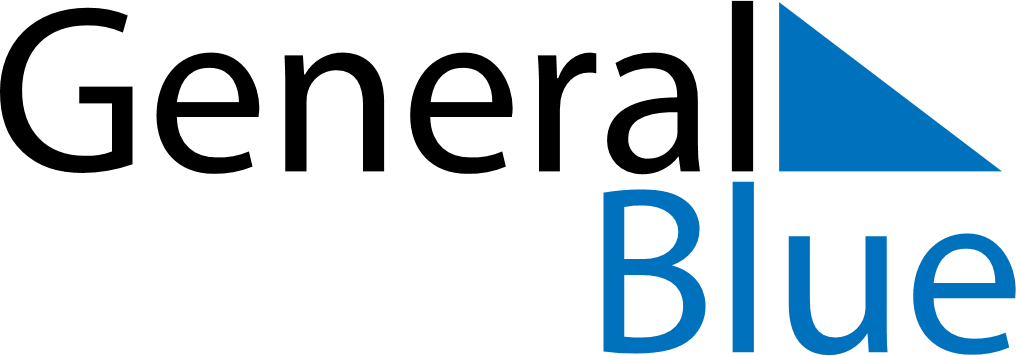 November 2029November 2029November 2029French GuianaFrench GuianaSundayMondayTuesdayWednesdayThursdayFridaySaturday123All Saints’ Day4567891011121314151617Armistice Day18192021222324252627282930